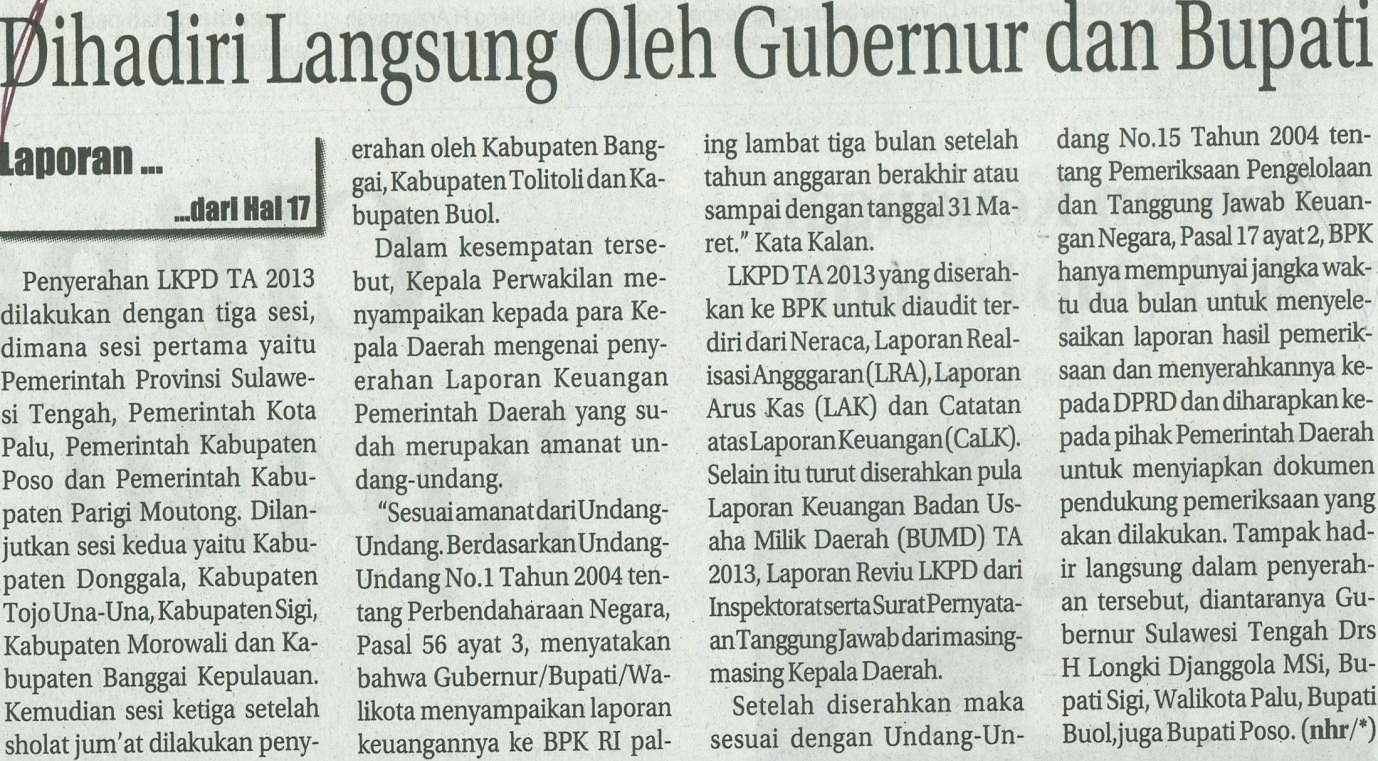 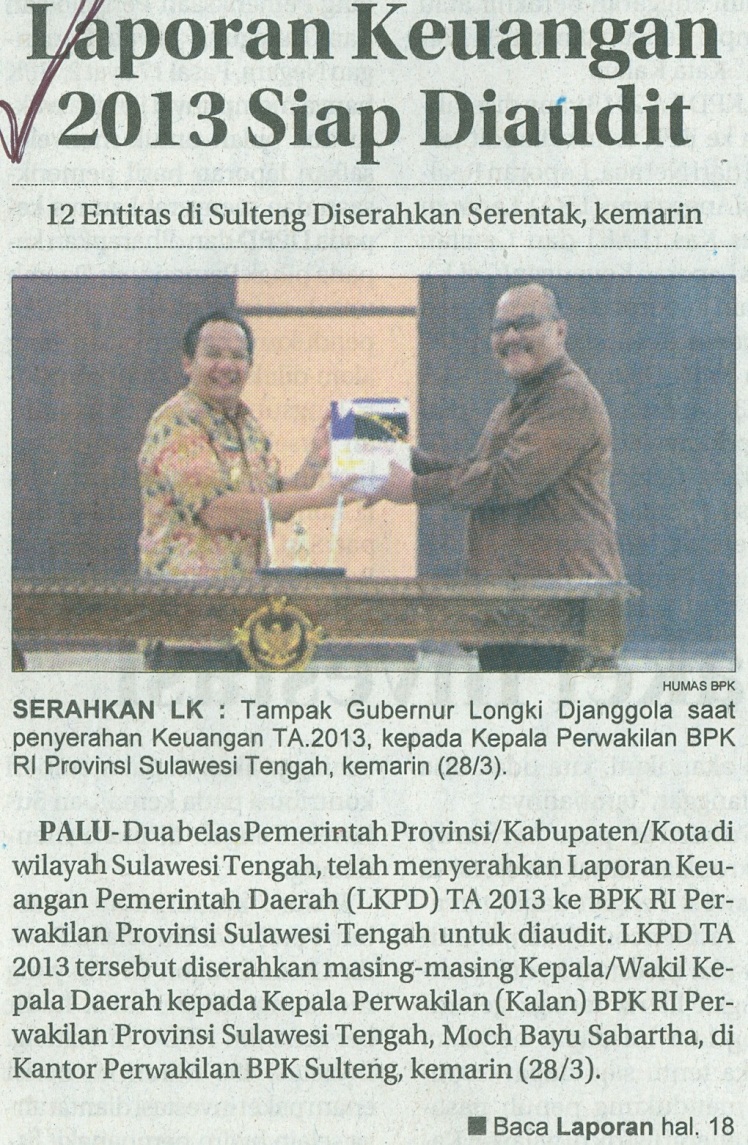 Harian    	:Radar SultengKasubaudSulteng IHari, tanggal:Sabtu,29 Maret 2014KasubaudSulteng IKeterangan:Halaman 17, Kolom 06-07 ; Hal : 18 Kolom 12-15KasubaudSulteng IEntitas:Kota PaluKasubaudSulteng I